		RAY-PEC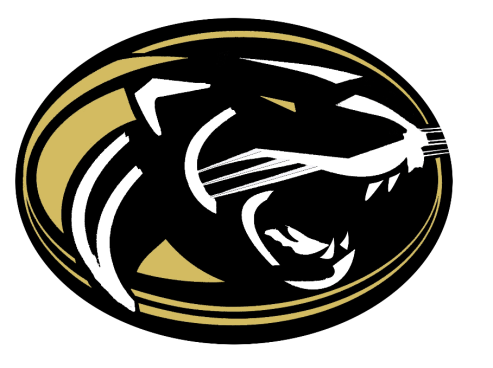 			GIRL’S SCRAMBLE			TOURNAMENT 2019Date: FRIDAY, August 30thFormat: Three 2-person scramble teams-count two best scores (6 total players)Where: Hoot’s Hollow Golf Course – just ½ mile east of 291 on 215th St.  Time: 7:30 Coaches meeting, 8 am. Shotgun startContact #s: Paul Carvan (Head Coach)   Cell 816 651-6589    email: paul.carvan@raypec.org	                    Tom Kruse (Athletic Director) 816 892-1410 tom.kruse@raypec.orgCost: $175 Per-team:  Includes golfer’s green fees, range balls, sack lunch for all players and 	coach’s lunch.  Range:  balls will be included on a first come first serve basis with limited space Awards:  1st and 2nd team plaques, medals for top ten individual teams Belton		Blue Springs		Blue Springs South 	      	Fort Osage	    Grain Valley		Grandview		Harrisonville			Lee’s Summit		Lee’s Summit North	Lee’s Summit West		Liberty                         	Liberty North		Notre Dame de Sion	North KC                    		Oak Park			Park Hill	         	Park Hill South           	Platte County		Pleasant Hill			Ray-Pec (a&b)            Raytown 		Raytown South           		Staley				St. Joe Central             Summit Christian	Truman	            Winnetonka			William Chrisman